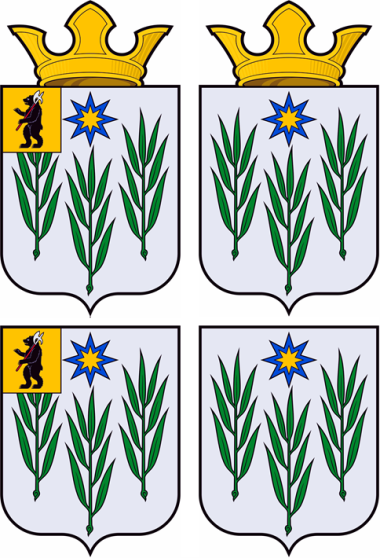 АДМИНИСТРАЦИЯИВНЯКОВСКОГО СЕЛЬСКОГО ПОСЕЛЕНИЯЯрославского муниципального районаЯрославской областиПОСТАНОВЛЕНИЕОт «30» июня 2021 г.                                                                                  № 185/1«Об утверждении Порядка размещения информации о среднемесячной заработной плате руководителей, их заместителей и главных бухгалтеров муниципальных учреждений и муниципальных унитарных предприятий и представления указанными лицами данной информации»	В соответствии со статьей 349.5 Трудового кодекса Российской Федерации ПОСТАНОВЛЯЮ:1. Утвердить прилагаемый Порядок размещения информации о среднемесячной заработной плате руководителей, их заместителей и главных бухгалтеров муниципальных учреждений и муниципальных унитарных предприятий и представления указанными лицами данной информации.2. Настоящее постановление вступает в силу со дня официального опубликования.3. Контроль за исполнением постановления возложить на Заместителя Главы Ивняковского сельского поселения Ярославского муниципального района Ярославской области А.В. Буличенко.И.о. ГлавыИвняковского сельского поселения                                                    А.В. БуличенкоЯрославского муниципального районаЯрославской областиПРИЛОЖЕНИЕ к постановлению Администрации Ивняковского СП ЯМР ЯО от «30» июня 2021 г. №  185/1 Порядок размещения информации о среднемесячной заработной плате руководителей, их заместителей и главных бухгалтеров муниципальных учреждений и муниципальных унитарных предприятий и представления указанными лицами данной информации1. Настоящий Порядок размещения информации о среднемесячной заработной плате руководителей, их заместителей и главных бухгалтеров муниципальных учреждений и муниципальных унитарных предприятий и представления указанными лицами данной информации (далее – Порядок) устанавливает правила размещения информации о рассчитываемой за календарный год среднемесячной заработной плате руководителей, их заместителей и главных бухгалтеров муниципальных учреждений и муниципальных унитарных предприятий (далее – соответственно учреждения, предприятия) и представления указанными лицами данной информации в соответствии со статьей 349.5 Трудового кодекса Российской Федерации.2. Информация, указанная в пункте 1 Порядка, размещается администрацией Ивняковского сельского поселения Ярославского муниципального района Ярославской области осуществляющим функции и полномочия учредителя учреждения  в информационно-телекоммуникационной сети «Интернет» (далее – сеть «Интернет») на официальном сайте администрации Ивняковского сельского поселения Ярославского муниципального района Ярославской области в разделе «Противодействие коррупции»  не позднее 30 апреля года, следующего за отчетным.3. В составе информации, указанной в пункте 1 Порядка, указывается полное наименование учреждения, предприятия, фамилия, имя, отчество руководителя, его заместителей, главного бухгалтера учреждения, предприятия, занимаемая должность и сведения о рассчитываемой за календарный год среднемесячной заработной плате.4. Информация, предусмотренная пунктом 3 Порядка, для ее размещения в сети «Интернет» представляется руководителем учреждения, предприятия в администрацию Ивняковского сельского поселения Ярославского муниципального района Ярославской области  на бумажном носителе и в электронной форме не позднее 30 апреля года, следующего за отчетным.